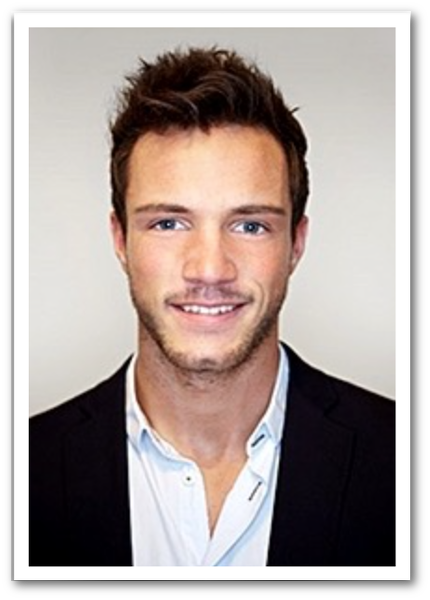 Berlin, den 1.1.2021Max MusterNameGeborenAdresseTelefonE-MailPersönliche AngabenMax Muster1.1.1990, MusterstadtBeispielweg 312345 Musterstadt01234 / 56 78 900m.muster@mail.de_______________________________Angestrebte PositionJobbezeichnung aus Stellenanzeige_______________________________01/2011 – Heute01/2008 – 12/201009/2006 – 12/2007Beruflicher WerdegangMein aktueller Job, Firma- Tätigkeit 1- Tätigkeit 2- Größter ErfolgDer Job davor, Firma- Tätigkeit 1- Tätigkeit 2- Größter ErfolgDer erste Job, Firma- Tätigkeit 1- Tätigkeit 2- Größter Erfolg_______________________________09/2003 – 05/2006AusbildungAusbildungsbetrieb oder UniversitätAusbildungsberuf oder Studiengang- Schwerpunkte- Praktika- Erfolge_______________________________IT-KenntnisseFremdsprachenBesondere KenntnisseMS Office, sehr gutWordpress, sehr gutEnglisch, fließend (Wort und Schrift)Spanisch, Grundkenntnisse